								　　　　　　子育て支援センター　　　　　　	おねがい	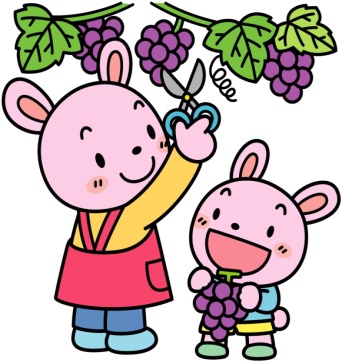 　　　　　　　　　　　つばめサークルだより黒崎聖母保育園			子ども達は体を動かすのがだ～いスキ！！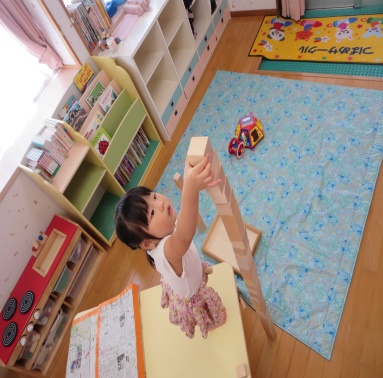 　　　　　　　　　　　　　　　　　　一緒にたくさんあそびましょうね。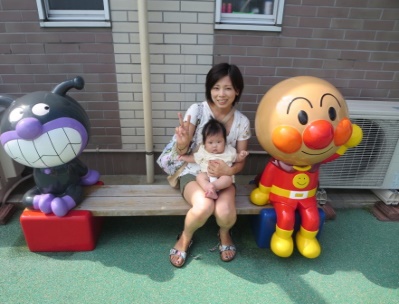 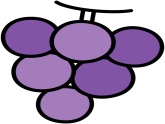 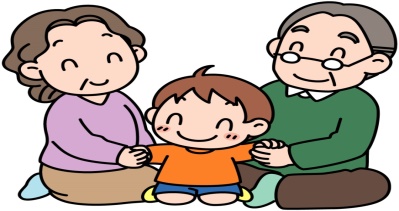 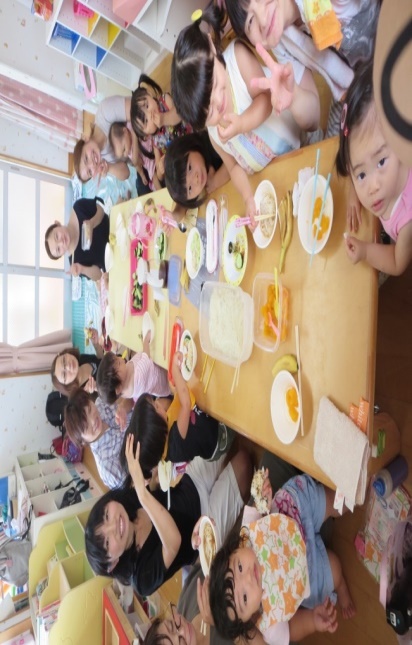 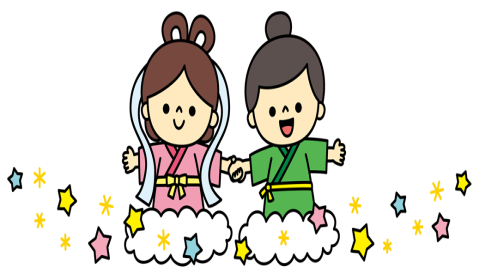 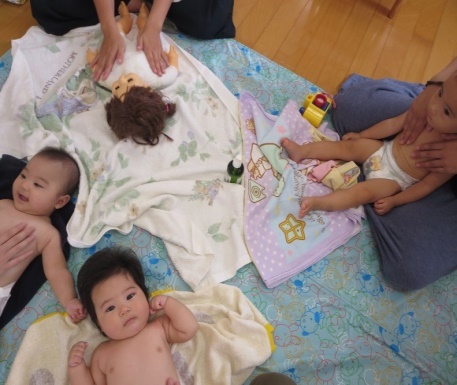 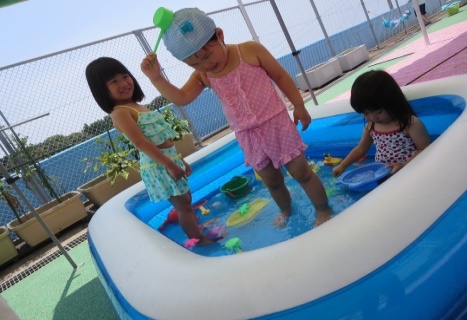 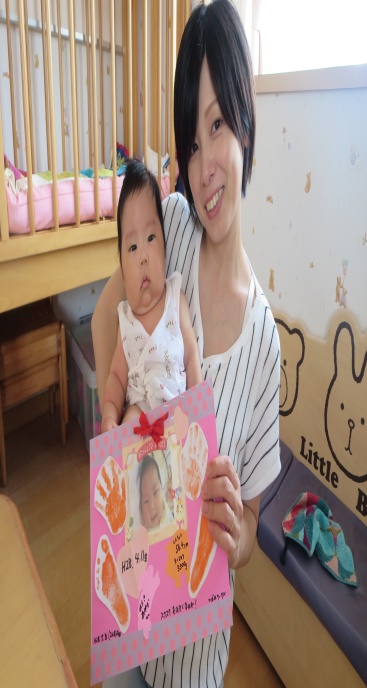 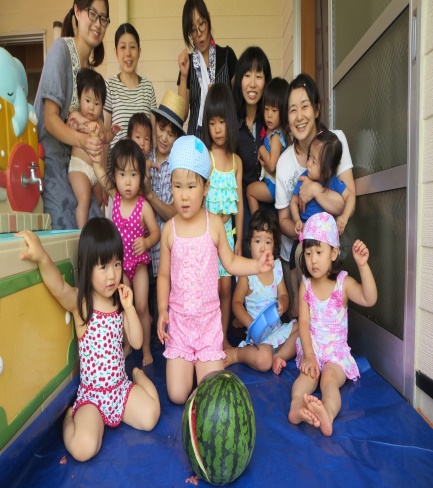 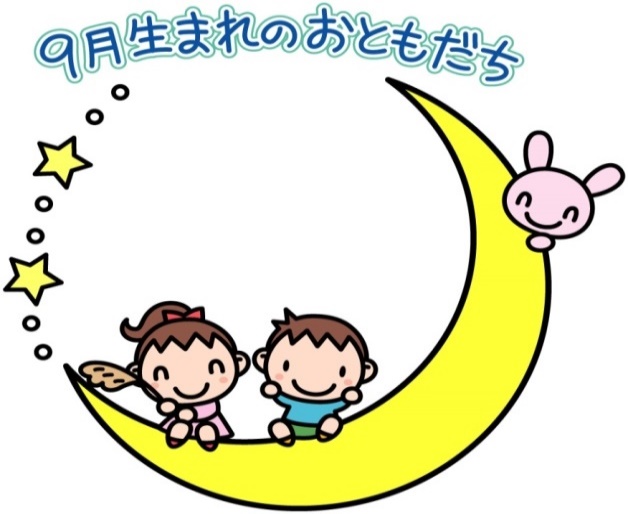 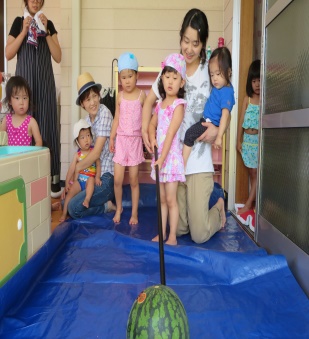 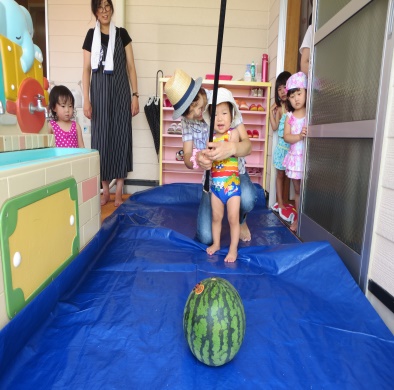 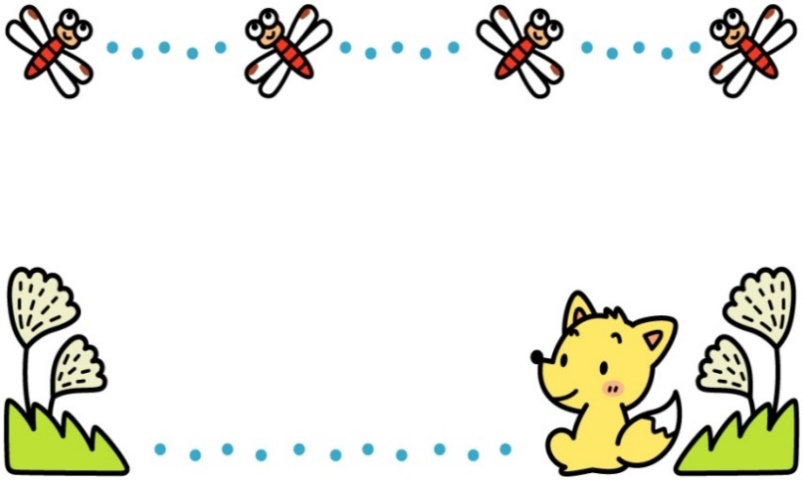 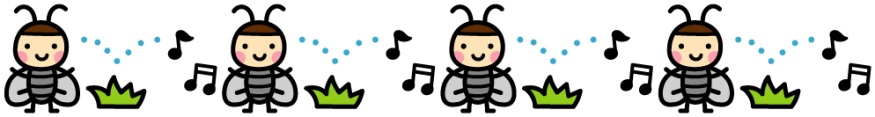 ９月　　　　　　　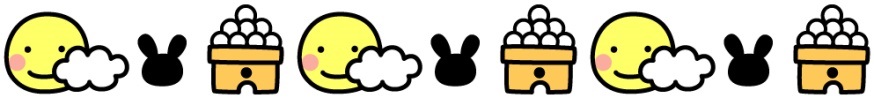 ９月　　　　　　　９月　　　　　　　９月　　　　　　　９月　　　　　　　９月　　　　　　　９月　　　　　　　日月火水木金土土１２３３４５６クッキングフルーツポンチ７祖父母へのプレゼント作り８９１０１０１１１２１３１４１５１６１７１７１８１９１２０２１２２２３２４運動会９時開会２４運動会９時開会２５２６２７・ベビーマッサージ・身体測定２８２９３０